MÅNEDSPLAN FOR JANUAROG FEBRUAR TEMA: FARGER OG EVENTYR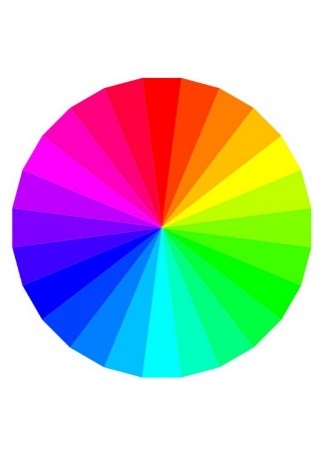 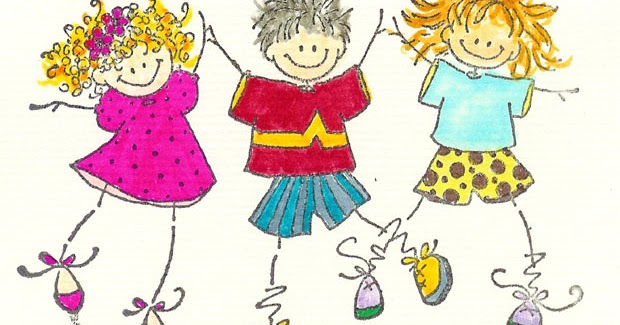 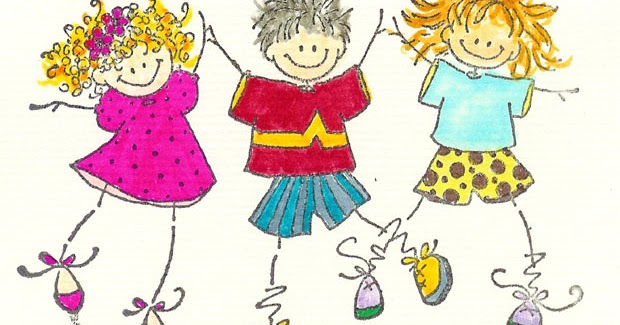 Månedsbrev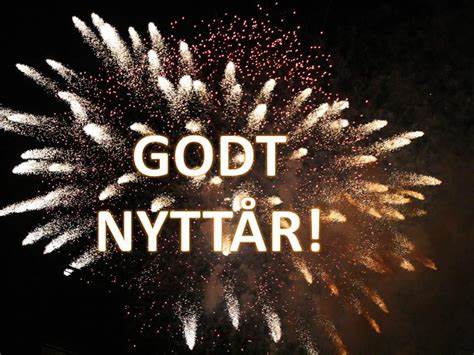 Håper alle har hatt en fin jule- og nyttårsfeiring, koset seg med familien og er klar for et nytt og spennende år. Vi gleder oss til å starte på et nytt år sammen med barna og dere.De to neste måneden vil vi ha fokus på farger og eventyr.Målet for de neste to månedene er å lære navn på ulike farger og utforske hva som skjer når vi blander forskjellige farger sammen. De voksne dere vil møte på avd.er: Marianne, Mariann, Lena, Tora, Kasper, Tonje og Helen.(Erik starter opp i ny jobb i Ramsvikskogen bhg. 1 jan. og vil bli savnet på rød avd.)Ellers vil vi minne om at dere tar en titt i barnas garderobe/klær, rydder og ser etter at det finnes ekstra skiftetøy, truser, strømper osv. Det er flott om tøyet er merket med navn, det gjør dagen enklere for oss, så slipper vi å bruke tid på å lete etter klær. Send melding eller ring hvis barnet ditt er sykt eller skal ha fri en dag. Vi starter med morgensamling kl. 9.30, og det er viktig for barnet og oss at alle er med på denne. Så om dere kommer  senere, send en mld. eller ring og gi beskjed om dette.Eventyr jan. og febr.: «Skinnvotten», «da snøen fikk farge» og «gruffaloen»Sanger vi vil synge: «Se nå snør det, -se regndråper faller fra skyen ned, -det snør det snør,- se min kjole,- Hvis regnet var av eplesaft og tyggis,-og farger det er kult»Rim og regler: «Snøkrystaller,- Hoppe sa Gåsa,- Regn, regn,- Klokka ett var jeg mett.»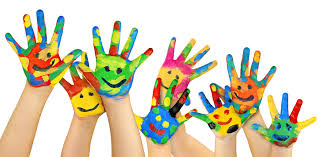 Tema for perioden: farger og eventyrMål for perioden: Få mer kunnskap om farger og fargenes egenskaper.Voksenrollen: Begrepene gjentas på forskjellig måte i forskjellige situasjoner. For å sikre læring må et begrep bli brukt 50-60 ganger.Følgende fagområder dekkes: Kommunikasjon, språk og tekst. Kropp, bevegelse, mat og helse, Kunst kultur og kreativitet. Natur, miljø og teknikk. Nærmiljø og samfunn, Antall rom og form. Etikk, religion og filosofi.Hilsen oss på Rød avd.UKEMANDAGMANDAG   TIRSDAGONSDAGTORSDAGFREDAG1            01.011.Nyttårsdag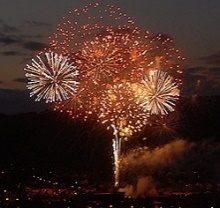 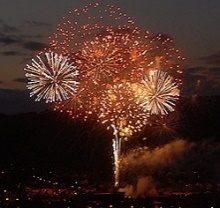             01.011.Nyttårsdag               02.01 . Planleggings-dag.Barnehagen er stengt.             03.01Kl. 9.30: morgensamling.Vi prater om julen og nyttårselvvalgte aktiviteter,- det er kjekt å se hverandre igjen etter juleferien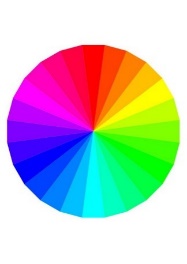             04.01Møtedag – vi passer hverandres barn.Selvvalgte aktiviteter 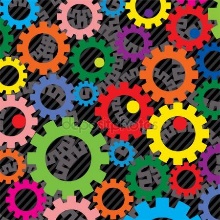             05.01 Kl.10.30Samling og     Minirøris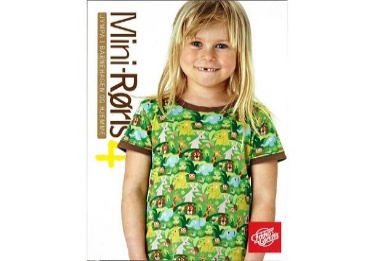 2              8.01            Kl. 9.30: samlingKl.10.005-6 åringene Turdag (se egen plan)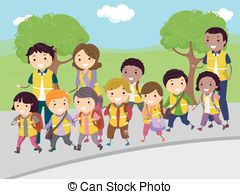 3 og 4 åringene: tema eventyr/skinn-votten              8.01            Kl. 9.30: samlingKl.10.005-6 åringene Turdag (se egen plan)3 og 4 åringene: tema eventyr/skinn-votten               9.01 Kl. 9.30: SamlingKl.10.00Innedag for 5-6 års-klubben3 og 4 åringene: Turdag             10.01Kl. 9.30: samling.Formingsaktiviteter knyttet til temaet-5 og 6 åringene lager snøkrystaller-3 og 4 åringene fingermaler og ekperimenterer med farger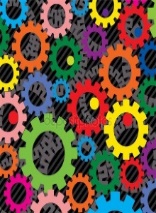                11.01Samling kl. 9.30Møtedag – vi passer hverandres barn.Selvvalgte aktiviteter           12.01Vi drar til Vassøy med båt ca. kl. 10.00 og leker i gymnastikksalen til skolen.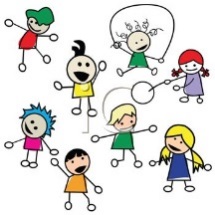 3              15.01            Kl. 9.30: samlingKl.10.005-6 åringene Turdag (se egen plan)3 og 4 åringene: tema eventyr/skinnvotten.               15.01            Kl. 9.30: samlingKl.10.005-6 åringene Turdag (se egen plan)3 og 4 åringene: tema eventyr/skinnvotten.             16.01Kl. 9.30: SamlingKl.10.00Innedag for 5-6 års-klubben3 og 4 åringene: Turdag             17.01Kl.9.30 samlingKl.10.00Formingsaktiviteter knyttet til temaet 5 og 6 åringene lager fuglemat3 og 4 åringene lager vinterbilde av klinkekuler             18.01Samling kl. 9.30Møtedag – vi passer hverandres barn.Selvvalgte aktiviteter             19.01Vi drar til Vassøy med båt ca. kl. 10.00 og leker i gymnastikksalen til skolen.4            22.01            Kl. 9.30: samling Kl. 10.00:5-6 åringene Turdag (se egen plan)3 og 4 åringene: tema eventyr/skinnvotten.             22.01            Kl. 9.30: samling Kl. 10.00:5-6 åringene Turdag (se egen plan)3 og 4 åringene: tema eventyr/skinnvotten.                23.01 Kl. 9.30: samlingKl.10.00Innedag for 5-6 års-klubben3 og 4 åringene: Turdag             24.01Kl. 9.30: samling. Formingsaktiviteter knyttet til temaet -Vi lager isformer               25.01Samling kl. 10.30Møtedag – vi passer hverandres barn.Selvvalgte aktiviteter           26.01Vi drar til Vassøy med båt ca. kl. 10.00 og leker i gymnastikksalen til skolen.5             29.01            Kl. 9.30: samling Kl. 10.00:5-6 åringene Turdag (se egen plan)3 og 4 åringene: tema eventyr/skinnvotten               30.01 Kl. 9.30: samling.10.00Innedag for 5-6 års-klubben3 og 4 åringene: Turdag               30.01 Kl. 9.30: samling.10.00Innedag for 5-6 års-klubben3 og 4 åringene: Turdag            31.01Kl. 9.30: samling.Hipp Hurra forHelmer som er 4 år!FormingsaktiviteterVi lager svarte katter til fastelaven               01.02Samling kl. 10.30Møtedag – vi passer hverandres barn.Selvvalgte aktiviteter                 02.01 Vi drar til Vassøy med båt ca. kl. 10.00 og leker i gymnastikksalen til skolen.6            05.02            Kl. 9.30: samlingKl. 10.00:5-6 åringene Turdag (se egen plan)3 og 4 åringene: tema eventyr/»skinnvotten»               06.02Kl. 9.30:samling.10.00Innedag for 5-6 års-klubben3 og 4 åringene: Turdag               06.02Kl. 9.30:samling.10.00Innedag for 5-6 års-klubben3 og 4 åringene: Turdag             07.02Kl. 9.30: samling Kl. 9.30: samling. FormingsaktiviteterVi baker boller til fastelaven               8.02Samling kl. 10.30Møtedag – vi passer hverandres barn.Selvvalgte aktiviteter            9.02KARNEVAL i barnehagen!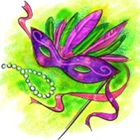 Alle kan kle seg utVi har samling   kl. 10.00.Etterpå koser vi oss med god mat.7             12.02            Kl. 9.30: samling 5-6 åringene Turdag (se egen plan)3 og 4 åringene: tema eventyr/da snøen fikk farge               13.02Kl. 9.30:samling10.00Innedag for 5-6 års-klubben3 og 4 åringene: Turdag               13.02Kl. 9.30:samling10.00Innedag for 5-6 års-klubben3 og 4 åringene: Turdag             14.02Kl. 9.30: samling. Kl.10.00Formingsaktiviteter Tema farger og eventyr               15.02Samling kl. 10.30Møtedag – vi passer hverandres barn.Selvvalgte aktiviteter           16.02Vi drar til Vassøy med båt ca. kl. 10.00 og leker i gymnastikksalen til skolen.8           19.02    Kl. 9.30: samling 5-6 åringene Turdag (se egen plan)3 og 4 åringene: tema eventyr/da snøen fikk farge               20.02Kl. 9.30: samling10.00Innedag for 5-6 års-klubben3 og 4 åringene: Turdag               20.02Kl. 9.30: samling10.00Innedag for 5-6 års-klubben3 og 4 åringene: Turdag             21.02Kl.9.30 samlingKl.10.00FormingsaktiviteterTema farger og eventyr               22.02Samling kl. 10.30Møtedag – vi passer hverandres barn.Selvvalgte aktiviteter              23.02Kl. 10.30:Samling ogVi drar til Vassøy med båt ca. kl. 10.00 og leker i gymnastikksalen til skolen.9          26.02   Kl. 9.30: samling 5-6 åringene Turdag (se egen plan)3 og 4 åringene: tema eventyr/da snøen fikk farge             27.02 Kl. 9.30: samling10.00Innedag for 5-6 års-klubben3 og 4 åringene: Turdag         28.02Kl.9.30 samlingKl.10.00FormingsaktiviteterTema farger og eventyr            29.02 Samling kl. 10.30Møtedag – vi passer hverandres barn.Selvvalgte aktiviteter        01.03Kl. 10.30:Samling ogVi drar til Vassøy med båt ca. kl. 10.00 og leker i gymnastikksalen til skolen.Periodens litteratur med formidlingsmetoderPeriodens fokusordPeriodens rim/reglerPeriodens sanger«skinnvotten» «Da spøkelsesbarna forandret farge»«Da snøen fikk farge»«Gruffaloen»Substantiv: Blomst, flekk, steingjerde, natt, dag, mais, nøtter, solstråler, matlager, snøfnugg, regnbue,  snøklokke, rose, tulipan, iris og fresia.Verb: å dele, å arbeide, å samle, å stirre, å lyse, å skinne, å lukke, å smelte. Adjektiv: Rød, gul, blå, grønn, hvit, brun, lilla, oransje, brun, stripete, rutete, varm og kald. Snøkrystaller.Regnvær.Klokka ett…Hoppe sa Gåsa…Se nå snør det.Se regndråpen faller fra skyen ned.Det snør det snør. Se min kjole.Viss regnet var av eplesaft og tyggi…Farger det er kult.Periodens språkleker/ språklige aktiviteterPeriodens lek / aktivitetPeriodens tur / opplevelsePeriodens formingsaktivitet Vi bruker bilder av fokusordene.Kims lek: Bruke bilder av ulike substantiver(fokusordene).Lottospill med fokusordene.Leke med rimord.Klappe stavelser.MinirørisHinderløypeLek i gymnastikksalen på VassøyFarge-eksperiment.Vi baker.Tur i nærmiljøet:KyviksmarkaLysefjordgtFiskelekeplassenLekepl. V. Tau sceneKanskje får vi ake på rompebrettene våre.Vi blander farger.Fryser figurer.Vi maler, tegner og klipper.Vi maler med sugerør, stearinlys, blåser bobler…Vi lager katter til karnevalet.Vi lager fuglemat.Vi fryser is i former